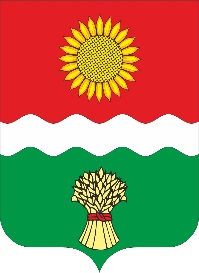 РОСТОВСКАЯ ОБЛАСТЬМУНИЦИПАЛЬНОЕ ОБРАЗОВАНИЕ«БОЛЬШЕНЕКЛИНОВСКОЕ СЕЛЬСКОЕ ПОСЕЛЕНИЕ»СОБРАНИЕ ДЕПУТАТОВ БОЛЬШЕНЕКЛИНОВСКОГО СЕЛЬСКОГО ПОСЕЛЕНИЯРЕШЕНИЕ«О внесении изменений в решение Собрания депутатов Большенеклиновского сельского поселения от 20 января 2017 года № 24 «Об утверждении Положения «Об определении порядка управления и предоставления земельных участков на территории Большенеклиновского сельского поселения»Принято Собранием депутатовБольшенеклиновского сельского поселения	«14» мая 2021 г.В соответствии с Земельным кодексом Российской Федерации, Федеральным законом от 06.10.2003 № 131-ФЗ «Об общих принципах организации местного самоуправления в Российской Федерации», руководствуясь Уставом муниципального образования «Большенеклиновское сельское поселение», принятым решением Собрания депутатов Большенеклиновского сельского поселения, Собрание депутатов Большенеклиновского сельского поселенияРЕШИЛО:1. Внести в приложение к решению Собрания депутатов Большенеклиновского сельского поселения от 20 января 2017 года № 24 «Об утверждении Положения «Об определении порядка управления и предоставления земельных участков на территории Большенеклиновского сельского поселения» следующие изменения:3) пункт 1 статьи 5 изложить в следующей редакции:«1. Продажа земельных участков, находящихся в муниципальной собственности, осуществляется на торгах, проводимых в форме аукционов, за исключением случаев, предусмотренных пунктом 2 статьи 9 настоящего Положения.Договор аренды земельного участка, находящегося в муниципальной собственности, заключается на торгах, проводимых в форме аукциона, за исключением случаев, предусмотренных пунктом 3 статьи 9 настоящего Положения.»;4) в статье 6: а) пункт 1 изложить в следующей редакции:«1. Проведение аукциона по продаже земельного участка, находящегося в муниципальной собственности, аукциона на право заключения договора аренды земельного участка, находящегося в муниципальной собственности, а также образование земельного участка для его продажи или предоставления в аренду путем проведения аукциона может осуществляться по инициативе заинтересованных в предоставлении земельного участка гражданина или юридического лица.Заинтересованное лицо для указанных целей подает на имя Главы Администрации Большенеклиновского сельского поселения заявление о предоставлении земельного участка, находящегося в муниципальной собственности, и заявление о проведении аукциона.»;б) пункт 2 изложить в следующей редакции:«2. Заявления, указанные в абзаце втором пункта 1 настоящей статьи, подаются заинтересованными лицами по форме, утвержденной Администрацией Большенеклиновского сельского поселения.Заявление о предоставлении земельного участка, находящегося в муниципальной собственности, должно содержать следующую информацию:- фамилия, имя, отчество заявителя - физического лица, или полное наименование заявителя – юридического лица;- адрес заявителя;- местоположение, площадь, цель использования земельного участка;- кадастровый номер земельного участка (в случае, если земельный участок поставлен на государственный кадастровый учёт);- испрашиваемое право на земельный участок.»;5) в пункте 1 статьи 8:а) абзац третий изложить в следующей редакции:«- осуществление государственного кадастрового учета земельного участка, а также государственной регистрации права муниципальной собственности на земельный участок, образование которого осуществляется в соответствии с утвержденным проектом межевания территории или утвержденной схемой расположения земельного участка»;б) абзац четвертый изложить в следующей редакции:«- получение технических условий подключения (технологического присоединения) объектов к сетям инженерно-технического обеспечения, если наличие таких условий является обязательным условием для проведения аукциона;»;6) в статье 9:а) пункт 2 изложить в следующей редакции:«2. Без проведения торгов осуществляется продажа земельных участков, предусмотренных частью 2 статьи 39.3 Земельного кодекса Российской Федерации.»;б) пункт 3 изложить в следующей редакции:«3. Договор аренды земельного участка, находящегося в муниципальной собственности, заключается без проведения торгов в случае предоставления земельного участка, предусмотренного частью 2 статьи 39.6 Земельного кодекса Российской Федерации.»;8) в пункте 1 статьи 11 слова «главы Администрации поселения» заменить словами «Главы Администрации Большенеклиновского сельского поселения», дополнить словами «в случае, если земельный участок предстоит образовать или границы земельного участка подлежат уточнению в соответствии с Федеральным законом «О государственной регистрации недвижимости»;9) в наименовании раздела IV слова «дачного хозяйства,» исключить;10) в статье 12:а) в пункте 1 слова «, дачного хозяйства» исключить;б) пункт 2 после слов «о предварительном согласовании» дополнить словами «предоставления земельного участка»;11) в статье 13:а) абзац первый пункта 2 изложить в следующей редакции:«2. В случае поступления в течение тридцати дней со дня опубликования извещения заявлений иных граждан, крестьянских (фермерских) хозяйств о намерении участвовать в аукционе Администрация Большенеклиновского сельского поселения в недельный срок со дня поступления этих заявлений принимает решение:»;б) в пункте 3 слова «дачного хозяйства,» исключить;12) в пункте 1 статьи 14:а) подпункт 1 признать утратившим силу;б) подпункт 4 изложить в следующей редакции:«4) лица, являющиеся собственниками земельных участков, расположенных в границах территории ведения гражданами садоводства или огородничества для собственных нужд - в общую долевую собственность земельный участок, образованный в соответствии с проектом межевания территории и являющийся земельным участком общего назначения, расположенным в границах территории ведения гражданами садоводства или огородничества для собственных нужд, пропорционально площади находящихся в собственности граждан участков;»;в) подпункты 5 и 6 признать утратившими силу;г) в подпунктах 9 и 10 слова «ст. 39.10» заменить словами «статьи 39.5»;13) в статье 15:а) в пункте 1 слова «пп. 1, 2 и 3» заменить словами «пунктами 2 и 3»;б) пункт 2 признать утратившим силу;14) статью 16 дополнить пунктом 1.1 следующего содержания: «1.1. Земельные участки, находящиеся в муниципальной собственности, не предоставляются в собственность или в аренду собственникам и иным правообладателям сооружений, которые могут размещаться на таких земельных участках на основании сервитута, публичного сервитута или в соответствии со статьей 39.36 Земельного кодекса Российской Федерации.»;15) в статье 19:а) в пунктах 1 и 2 слова «государственную или» исключить;б) в пункте 3 слова «государственных или» исключить;16) наименование раздела IX дополнить словами «и таких земель и (или) земельных участков и земельных участков, находящихся в частной собственности»;17) в пункте 1 статьи 22:а) абзац первый после слов «между собой» дополнить словами «и таких земель и (или) земельных участков и земельных участков, находящихся в частной собственности,»;б) дополнить подпунктом 3.1 следующего содержания:«3.1) границы земельного участка, который находится в муниципальной собственности и предоставлен гражданам, юридическим лицам, органам государственной власти или органам местного самоуправления, и земель и земельных участков, которые находятся в муниципальной собственности, не предоставлены гражданам и юридическим лицам и не обременены правами третьих лиц, за исключением сервитута, публичного сервитута, приводятся в соответствие с утвержденным проектом межевания территории (в том числе для исключения вклинивания, вкрапливания, изломанности границ, чересполосицы) при условии, что площадь земельного участка, который находится в муниципальной собственности и предоставлен гражданам, юридическим лицам, увеличивается в результате этого перераспределения не более чем до установленных предельных максимальных размеров земельных участков;»;в) в подпункте 6 слова «государственной или», «дачного хозяйства,» исключить;г) в подпункте 7 слова «государственных или» исключить;18) в пункте 2 статьи 23 слова «п. 1-3» заменить словами «пунктами 1 – 3, 3.1»;19) пункт 1статьи 24 дополнить подпунктом 6 следующего содержания:«6) возведение некапитальных строений, сооружений, предназначенных для осуществления товарной аквакультуры (товарного рыбоводства).».2. Настоящее решение вступает в силу со дня его официального опубликования (обнародования).3. Ведущему специалисту Федоренко О.Н. обеспечить официальное опубликование (обнародование) настоящего решения и разместить его на официальном сайте Собрания депутатов Большенеклиновского сельского поселения в информационно-телекоммуникационной сети «Интернет».4. Контроль за исполнением настоящего решения оставляю за собой.Председатель Собрания депутатов –Глава Большенеклиновского сельского поселения	А.В. Кислякс. Большая Неклиновка«14» мая 2021 года№ 191